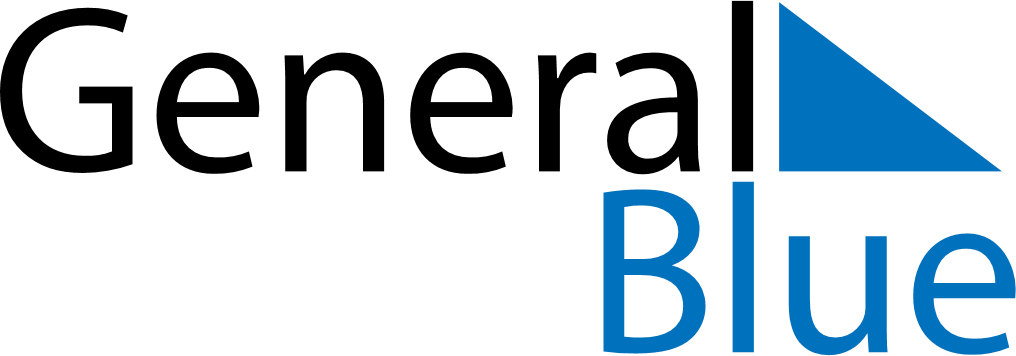 June 2020June 2020June 2020June 2020June 2020June 2020ArubaArubaArubaArubaArubaArubaMondayTuesdayWednesdayThursdayFridaySaturdaySunday12345678910111213141516171819202122232425262728Dera Gai2930NOTES